Diptford C of E Primaty School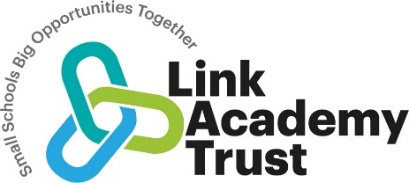 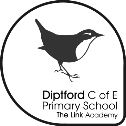 Mathematics Curriculum Statement Our Curriculum statements are designed to be used as a supportive tool to plan teaching and learning across our school.  The key skills are derived from the National Curriculum and spilt into individual year groups to support a progressive approach and mixed age classes.  Diptford C of E Primaty SchoolMathematics Curriculum Statement Our Curriculum statements are designed to be used as a supportive tool to plan teaching and learning across our school.  The key skills are derived from the National Curriculum and spilt into individual year groups to support a progressive approach and mixed age classes.  Diptford C of E Primaty SchoolMathematics Curriculum Statement Our Curriculum statements are designed to be used as a supportive tool to plan teaching and learning across our school.  The key skills are derived from the National Curriculum and spilt into individual year groups to support a progressive approach and mixed age classes.  Diptford C of E Primaty SchoolMathematics Curriculum Statement Our Curriculum statements are designed to be used as a supportive tool to plan teaching and learning across our school.  The key skills are derived from the National Curriculum and spilt into individual year groups to support a progressive approach and mixed age classes.  Diptford C of E Primaty SchoolMathematics Curriculum Statement Our Curriculum statements are designed to be used as a supportive tool to plan teaching and learning across our school.  The key skills are derived from the National Curriculum and spilt into individual year groups to support a progressive approach and mixed age classes.  Diptford C of E Primaty SchoolMathematics Curriculum Statement Our Curriculum statements are designed to be used as a supportive tool to plan teaching and learning across our school.  The key skills are derived from the National Curriculum and spilt into individual year groups to support a progressive approach and mixed age classes.  Mathematics at The Link Academy Trust Mathematics at The Link Academy Trust Mathematics at The Link Academy Trust Mathematics at The Link Academy Trust Mathematics at The Link Academy Trust Mathematics at The Link Academy Trust Our core purpose is to equip all pupils with the skills and confidence to develop their mathematical fluency, problem solving and reasoning in preparation for assessment (including statutory testing), further education and life beyond. Children are encouraged to develop curiosity about number and embrace the mathematics that surrounds them each day in a variety of contexts that have meaningful connections to real life, including links with other curriculum subjects. We offer opportunities for children to develop understanding and mathematical articulacy through a cohesive progression of learning across the school in order to maximise their depth of learning. Children should be able to demonstrate a deep conceptual understanding of an area of maths and build on this over time, as well as establishing a secure knowledge of key number facts to allow them to become efficient mathematicians. Mathematics at The Link Academy Trust is an opportunity for pupils to take risks, challenge themselves and work both independently and collaboratively towards solving problems. Children will develop concise and accurate vocabulary in mathematics through consistent modelling by teachers and high expectations for the pupils. Our ‘learning powers’ (resilience, resourcefulness, reciprocity and reflectiveness) are evident throughout mathematics in The Link Academy Trust. Alongside this, we promote growth mindset and ensure all children feel empowered to achieve. This supports our children to develop self-confidence when faced with mathematical challenges, allowing them to embrace mistakes as part of the learning process and in turn value the importance of effort.We strive to accelerate progress and improve outcomes for all of our pupils each year.Our core purpose is to equip all pupils with the skills and confidence to develop their mathematical fluency, problem solving and reasoning in preparation for assessment (including statutory testing), further education and life beyond. Children are encouraged to develop curiosity about number and embrace the mathematics that surrounds them each day in a variety of contexts that have meaningful connections to real life, including links with other curriculum subjects. We offer opportunities for children to develop understanding and mathematical articulacy through a cohesive progression of learning across the school in order to maximise their depth of learning. Children should be able to demonstrate a deep conceptual understanding of an area of maths and build on this over time, as well as establishing a secure knowledge of key number facts to allow them to become efficient mathematicians. Mathematics at The Link Academy Trust is an opportunity for pupils to take risks, challenge themselves and work both independently and collaboratively towards solving problems. Children will develop concise and accurate vocabulary in mathematics through consistent modelling by teachers and high expectations for the pupils. Our ‘learning powers’ (resilience, resourcefulness, reciprocity and reflectiveness) are evident throughout mathematics in The Link Academy Trust. Alongside this, we promote growth mindset and ensure all children feel empowered to achieve. This supports our children to develop self-confidence when faced with mathematical challenges, allowing them to embrace mistakes as part of the learning process and in turn value the importance of effort.We strive to accelerate progress and improve outcomes for all of our pupils each year.Our core purpose is to equip all pupils with the skills and confidence to develop their mathematical fluency, problem solving and reasoning in preparation for assessment (including statutory testing), further education and life beyond. Children are encouraged to develop curiosity about number and embrace the mathematics that surrounds them each day in a variety of contexts that have meaningful connections to real life, including links with other curriculum subjects. We offer opportunities for children to develop understanding and mathematical articulacy through a cohesive progression of learning across the school in order to maximise their depth of learning. Children should be able to demonstrate a deep conceptual understanding of an area of maths and build on this over time, as well as establishing a secure knowledge of key number facts to allow them to become efficient mathematicians. Mathematics at The Link Academy Trust is an opportunity for pupils to take risks, challenge themselves and work both independently and collaboratively towards solving problems. Children will develop concise and accurate vocabulary in mathematics through consistent modelling by teachers and high expectations for the pupils. Our ‘learning powers’ (resilience, resourcefulness, reciprocity and reflectiveness) are evident throughout mathematics in The Link Academy Trust. Alongside this, we promote growth mindset and ensure all children feel empowered to achieve. This supports our children to develop self-confidence when faced with mathematical challenges, allowing them to embrace mistakes as part of the learning process and in turn value the importance of effort.We strive to accelerate progress and improve outcomes for all of our pupils each year.Our core purpose is to equip all pupils with the skills and confidence to develop their mathematical fluency, problem solving and reasoning in preparation for assessment (including statutory testing), further education and life beyond. Children are encouraged to develop curiosity about number and embrace the mathematics that surrounds them each day in a variety of contexts that have meaningful connections to real life, including links with other curriculum subjects. We offer opportunities for children to develop understanding and mathematical articulacy through a cohesive progression of learning across the school in order to maximise their depth of learning. Children should be able to demonstrate a deep conceptual understanding of an area of maths and build on this over time, as well as establishing a secure knowledge of key number facts to allow them to become efficient mathematicians. Mathematics at The Link Academy Trust is an opportunity for pupils to take risks, challenge themselves and work both independently and collaboratively towards solving problems. Children will develop concise and accurate vocabulary in mathematics through consistent modelling by teachers and high expectations for the pupils. Our ‘learning powers’ (resilience, resourcefulness, reciprocity and reflectiveness) are evident throughout mathematics in The Link Academy Trust. Alongside this, we promote growth mindset and ensure all children feel empowered to achieve. This supports our children to develop self-confidence when faced with mathematical challenges, allowing them to embrace mistakes as part of the learning process and in turn value the importance of effort.We strive to accelerate progress and improve outcomes for all of our pupils each year.Our core purpose is to equip all pupils with the skills and confidence to develop their mathematical fluency, problem solving and reasoning in preparation for assessment (including statutory testing), further education and life beyond. Children are encouraged to develop curiosity about number and embrace the mathematics that surrounds them each day in a variety of contexts that have meaningful connections to real life, including links with other curriculum subjects. We offer opportunities for children to develop understanding and mathematical articulacy through a cohesive progression of learning across the school in order to maximise their depth of learning. Children should be able to demonstrate a deep conceptual understanding of an area of maths and build on this over time, as well as establishing a secure knowledge of key number facts to allow them to become efficient mathematicians. Mathematics at The Link Academy Trust is an opportunity for pupils to take risks, challenge themselves and work both independently and collaboratively towards solving problems. Children will develop concise and accurate vocabulary in mathematics through consistent modelling by teachers and high expectations for the pupils. Our ‘learning powers’ (resilience, resourcefulness, reciprocity and reflectiveness) are evident throughout mathematics in The Link Academy Trust. Alongside this, we promote growth mindset and ensure all children feel empowered to achieve. This supports our children to develop self-confidence when faced with mathematical challenges, allowing them to embrace mistakes as part of the learning process and in turn value the importance of effort.We strive to accelerate progress and improve outcomes for all of our pupils each year.Our core purpose is to equip all pupils with the skills and confidence to develop their mathematical fluency, problem solving and reasoning in preparation for assessment (including statutory testing), further education and life beyond. Children are encouraged to develop curiosity about number and embrace the mathematics that surrounds them each day in a variety of contexts that have meaningful connections to real life, including links with other curriculum subjects. We offer opportunities for children to develop understanding and mathematical articulacy through a cohesive progression of learning across the school in order to maximise their depth of learning. Children should be able to demonstrate a deep conceptual understanding of an area of maths and build on this over time, as well as establishing a secure knowledge of key number facts to allow them to become efficient mathematicians. Mathematics at The Link Academy Trust is an opportunity for pupils to take risks, challenge themselves and work both independently and collaboratively towards solving problems. Children will develop concise and accurate vocabulary in mathematics through consistent modelling by teachers and high expectations for the pupils. Our ‘learning powers’ (resilience, resourcefulness, reciprocity and reflectiveness) are evident throughout mathematics in The Link Academy Trust. Alongside this, we promote growth mindset and ensure all children feel empowered to achieve. This supports our children to develop self-confidence when faced with mathematical challenges, allowing them to embrace mistakes as part of the learning process and in turn value the importance of effort.We strive to accelerate progress and improve outcomes for all of our pupils each year.Vocabulary Children’s command of vocabulary is fundamental to learning and progress across the curriculum. Vocabulary is developed actively, building systematically on pupil’s current knowledge and deepening their understanding of etymology and morphology (word origins and structures) to increase their store of words. Simultaneously, pupils make links between known and new vocabulary, and discuss and apply shades of meaning. In this way, children expand the vocabulary choices that are available to them. It is essential to introduce technical vocabulary which define each curriculum subject. Vocabulary development is underpinned by an oracy culture and a tiered approach. High value is placed on the conscious, purposeful selection of well-chosen vocabulary and appropriate sentence structure to enrich access to learning and feed into written work across the curriculum. Vocabulary Children’s command of vocabulary is fundamental to learning and progress across the curriculum. Vocabulary is developed actively, building systematically on pupil’s current knowledge and deepening their understanding of etymology and morphology (word origins and structures) to increase their store of words. Simultaneously, pupils make links between known and new vocabulary, and discuss and apply shades of meaning. In this way, children expand the vocabulary choices that are available to them. It is essential to introduce technical vocabulary which define each curriculum subject. Vocabulary development is underpinned by an oracy culture and a tiered approach. High value is placed on the conscious, purposeful selection of well-chosen vocabulary and appropriate sentence structure to enrich access to learning and feed into written work across the curriculum. Vocabulary Children’s command of vocabulary is fundamental to learning and progress across the curriculum. Vocabulary is developed actively, building systematically on pupil’s current knowledge and deepening their understanding of etymology and morphology (word origins and structures) to increase their store of words. Simultaneously, pupils make links between known and new vocabulary, and discuss and apply shades of meaning. In this way, children expand the vocabulary choices that are available to them. It is essential to introduce technical vocabulary which define each curriculum subject. Vocabulary development is underpinned by an oracy culture and a tiered approach. High value is placed on the conscious, purposeful selection of well-chosen vocabulary and appropriate sentence structure to enrich access to learning and feed into written work across the curriculum. Vocabulary Children’s command of vocabulary is fundamental to learning and progress across the curriculum. Vocabulary is developed actively, building systematically on pupil’s current knowledge and deepening their understanding of etymology and morphology (word origins and structures) to increase their store of words. Simultaneously, pupils make links between known and new vocabulary, and discuss and apply shades of meaning. In this way, children expand the vocabulary choices that are available to them. It is essential to introduce technical vocabulary which define each curriculum subject. Vocabulary development is underpinned by an oracy culture and a tiered approach. High value is placed on the conscious, purposeful selection of well-chosen vocabulary and appropriate sentence structure to enrich access to learning and feed into written work across the curriculum. Vocabulary Children’s command of vocabulary is fundamental to learning and progress across the curriculum. Vocabulary is developed actively, building systematically on pupil’s current knowledge and deepening their understanding of etymology and morphology (word origins and structures) to increase their store of words. Simultaneously, pupils make links between known and new vocabulary, and discuss and apply shades of meaning. In this way, children expand the vocabulary choices that are available to them. It is essential to introduce technical vocabulary which define each curriculum subject. Vocabulary development is underpinned by an oracy culture and a tiered approach. High value is placed on the conscious, purposeful selection of well-chosen vocabulary and appropriate sentence structure to enrich access to learning and feed into written work across the curriculum. Vocabulary Children’s command of vocabulary is fundamental to learning and progress across the curriculum. Vocabulary is developed actively, building systematically on pupil’s current knowledge and deepening their understanding of etymology and morphology (word origins and structures) to increase their store of words. Simultaneously, pupils make links between known and new vocabulary, and discuss and apply shades of meaning. In this way, children expand the vocabulary choices that are available to them. It is essential to introduce technical vocabulary which define each curriculum subject. Vocabulary development is underpinned by an oracy culture and a tiered approach. High value is placed on the conscious, purposeful selection of well-chosen vocabulary and appropriate sentence structure to enrich access to learning and feed into written work across the curriculum. Maths specific vocabularyRich maths vocabulary is modelled and discussed by class teachers and pupils. The expectations are high for children to consistently use accurate, concise and age-appropriate mathematical vocabulary during discussions and written reasoning. By the time Year 6 pupils undertake SATs, children should have a clear understanding of KS1 and KS2 maths vocabulary to eliminate potential barriers to understanding questions. Teachers use regular questioning and activities around maths vocabulary to address misconceptions and dual meanings. The vocabulary for the current topic is displayed in the classroom, alongside examples of children’s work, images, numbers and symbols for the children to refer to and to support their learning. The focus on ‘maths talk’ is evident with talk partners, talk trios or whole-class discussions in response to frequent effective questioning throughout all maths lessons. By giving the children these opportunities to expand on their thinking and share their reasoning, they will develop their conceptual understanding and make connections between number facts.PlanningMaths mastery is a core driver of our teaching and learning. This resource is complemented by fluency, problem-solving and reasoning tasks adapted from a variety of other sources. Lessons planned in all year groups adopt a Concrete-Pictorial-Abstract (CPA) approach to engage and add depth of understanding for all learners. The planning ensures that all learners are challenged at an appropriate level and support is allocated accordingly.  Depending on class structure, as mixed-age classes dictate, class will, where possible, share lesson inputs, but all will have differentiation incorporated into each lesson.  PlanningMaths mastery is a core driver of our teaching and learning. This resource is complemented by fluency, problem-solving and reasoning tasks adapted from a variety of other sources. Lessons planned in all year groups adopt a Concrete-Pictorial-Abstract (CPA) approach to engage and add depth of understanding for all learners. The planning ensures that all learners are challenged at an appropriate level and support is allocated accordingly.  Depending on class structure, as mixed-age classes dictate, class will, where possible, share lesson inputs, but all will have differentiation incorporated into each lesson.  Lesson structure and class managementThe focus on ‘maths talk’ is evident with talk partners, talk trios or whole-class discussions in response to frequent questioning throughout all maths lessons. Teachers will challenge understanding through regular, investigative questioning throughout, for example: How do you know? Can you prove it? Are you sure? What’s the value? What’s the same/different about? Can you explain that? What does your partner think? Can you show me another way?  Maths pairs and trios are selected so children work with a range of other learners. The main body of the lesson will include concrete, pictorial and abstract forms of mathematical learning and opportunities to develop fluency, problem-solving and reasoning. Fluency sessions are also built in to provide daily opportunities to recap core mathematical understanding and address misconceptions. Lesson structure and class managementThe focus on ‘maths talk’ is evident with talk partners, talk trios or whole-class discussions in response to frequent questioning throughout all maths lessons. Teachers will challenge understanding through regular, investigative questioning throughout, for example: How do you know? Can you prove it? Are you sure? What’s the value? What’s the same/different about? Can you explain that? What does your partner think? Can you show me another way?  Maths pairs and trios are selected so children work with a range of other learners. The main body of the lesson will include concrete, pictorial and abstract forms of mathematical learning and opportunities to develop fluency, problem-solving and reasoning. Fluency sessions are also built in to provide daily opportunities to recap core mathematical understanding and address misconceptions. Working walls and resourcesEach class has a mathematics working wall to support learning in mathematics.  It is a public display of the learning process which evolves as each day progresses to support children's independent work. Children know where maths resources are kept and are encouraged to independently use them to assist their own learning. A range of maths scaffolding resources are used by individuals identified as requiring them.AFL, Self-editing & feedbackWe use CAPED as our core self-editing and feedback model. This takes place before, during and after a maths lesson. Children will typically respond to CAPED feedback using a purple polish pen or verbally as part of a discussion.C – Check (pupils encouraged to correct mistakes)A – Another Way (pupils to show their learning or calculate problem in a different way)P – Prove It (pupils encouraged to prove there answer is correct)E – Explain (pupils to use reasoning and mathematical language to explain their maths)D – Draw (pupils to a method of ‘drawing’ their maths. Bar modelling, number line etc.)KS2 pupils may mark work together to provide opportunities to discuss understanding and instant feedback to assist in gauging understanding.Times tablesRegular, short times-tables activities take place in each class either during or before a maths lesson. All children from Year 3 upwards have access to Times Tables Rockstars (TTR), a web-based multiplication program which children can access both at home and school. All classes set table practice as part of home learning and KS2 classes use TTR for a weekly times table practice as a class. Year 4 pupils practice for their MTC on iPads, a number of times each week and monitor progression on individual score sheets.Times tablesRegular, short times-tables activities take place in each class either during or before a maths lesson. All children from Year 3 upwards have access to Times Tables Rockstars (TTR), a web-based multiplication program which children can access both at home and school. All classes set table practice as part of home learning and KS2 classes use TTR for a weekly times table practice as a class. Year 4 pupils practice for their MTC on iPads, a number of times each week and monitor progression on individual score sheets.SEND, pre-teaching and mop-up mathsSome individuals are specifically supported by additional adults, resources or differentiated activities in maths.  Learners who have not kept up with the rest of the class during the lesson also have an opportunity for additional sessions with their teacher or TA using Number stacks maths intervention. If a teacher anticipates that an individual might struggle to engage with the day’s learning, there may be a short pre-teaching session prior to the maths lesson. Intervention for pupils working significantly below age-related expectation is detailed in Class Provision Maps.SEND, pre-teaching and mop-up mathsSome individuals are specifically supported by additional adults, resources or differentiated activities in maths.  Learners who have not kept up with the rest of the class during the lesson also have an opportunity for additional sessions with their teacher or TA using Number stacks maths intervention. If a teacher anticipates that an individual might struggle to engage with the day’s learning, there may be a short pre-teaching session prior to the maths lesson. Intervention for pupils working significantly below age-related expectation is detailed in Class Provision Maps.Calculation policyThe calculation policy (see separate document) is a guide for teaching the progression of calculation strategies throughout primary education at Diptford but does not consider any strategy to be specific for use only in particular year groups. An example of this is pupils using basic number lines in Year 6 to solve negative number problems or the basic use of visual and concrete representations of number across all year groups. In order to assess impact - a guideIn order to assess impact - a guideIn order to assess impact - a guideIn order to assess impact - a guideIn order to assess impact - a guideIn order to assess impact - a guideChildren will develop ‘maths capital’ - confidence, understanding and enjoyment in mathematics along with a comprehensive set of problem-solving skills and strategies to take with them to the next stage of their education. They will be engaged, resilient, challenged and able to quickly recall facts and techniques in order to maximise their depth of learning. They will use mathematics effectively as a tool in a wide variety of situations and will be able to present a justification or argument relating to a problem using mathematical language. They will understand the relevance of what they are learning in relation to real world concepts and develop a sense of curiosity about the subject.  Our children will develop confident recall of multiplication tables to 12x12 by the end of year 4 and our attainment data will exceed national.Children will develop ‘maths capital’ - confidence, understanding and enjoyment in mathematics along with a comprehensive set of problem-solving skills and strategies to take with them to the next stage of their education. They will be engaged, resilient, challenged and able to quickly recall facts and techniques in order to maximise their depth of learning. They will use mathematics effectively as a tool in a wide variety of situations and will be able to present a justification or argument relating to a problem using mathematical language. They will understand the relevance of what they are learning in relation to real world concepts and develop a sense of curiosity about the subject.  Our children will develop confident recall of multiplication tables to 12x12 by the end of year 4 and our attainment data will exceed national.Children will develop ‘maths capital’ - confidence, understanding and enjoyment in mathematics along with a comprehensive set of problem-solving skills and strategies to take with them to the next stage of their education. They will be engaged, resilient, challenged and able to quickly recall facts and techniques in order to maximise their depth of learning. They will use mathematics effectively as a tool in a wide variety of situations and will be able to present a justification or argument relating to a problem using mathematical language. They will understand the relevance of what they are learning in relation to real world concepts and develop a sense of curiosity about the subject.  Our children will develop confident recall of multiplication tables to 12x12 by the end of year 4 and our attainment data will exceed national.Children will develop ‘maths capital’ - confidence, understanding and enjoyment in mathematics along with a comprehensive set of problem-solving skills and strategies to take with them to the next stage of their education. They will be engaged, resilient, challenged and able to quickly recall facts and techniques in order to maximise their depth of learning. They will use mathematics effectively as a tool in a wide variety of situations and will be able to present a justification or argument relating to a problem using mathematical language. They will understand the relevance of what they are learning in relation to real world concepts and develop a sense of curiosity about the subject.  Our children will develop confident recall of multiplication tables to 12x12 by the end of year 4 and our attainment data will exceed national.Children will develop ‘maths capital’ - confidence, understanding and enjoyment in mathematics along with a comprehensive set of problem-solving skills and strategies to take with them to the next stage of their education. They will be engaged, resilient, challenged and able to quickly recall facts and techniques in order to maximise their depth of learning. They will use mathematics effectively as a tool in a wide variety of situations and will be able to present a justification or argument relating to a problem using mathematical language. They will understand the relevance of what they are learning in relation to real world concepts and develop a sense of curiosity about the subject.  Our children will develop confident recall of multiplication tables to 12x12 by the end of year 4 and our attainment data will exceed national.Children will develop ‘maths capital’ - confidence, understanding and enjoyment in mathematics along with a comprehensive set of problem-solving skills and strategies to take with them to the next stage of their education. They will be engaged, resilient, challenged and able to quickly recall facts and techniques in order to maximise their depth of learning. They will use mathematics effectively as a tool in a wide variety of situations and will be able to present a justification or argument relating to a problem using mathematical language. They will understand the relevance of what they are learning in relation to real world concepts and develop a sense of curiosity about the subject.  Our children will develop confident recall of multiplication tables to 12x12 by the end of year 4 and our attainment data will exceed national.Assessment evidence - a guide	Assessment evidence - a guide	Assessment evidence - a guide	Assessment evidence - a guide	Assessment evidence - a guide	Assessment evidence - a guide	KS1Statutory tests for Year 2 (SATs)SIMs – in-house data and progress trackingTeacher assessment - observations of maths behaviour and discussionMaths booksTTRSElicitation and assessment tasksWritten responses to CAPED and activities across the curriculumKS1Statutory tests for Year 2 (SATs)SIMs – in-house data and progress trackingTeacher assessment - observations of maths behaviour and discussionMaths booksTTRSElicitation and assessment tasksWritten responses to CAPED and activities across the curriculumYears 3-5Statutory Multiplication Check for Year 4Non-statutory evidence gathering grids for moderation (Babcock)SIMs – in-house data and progress trackingTeacher assessment - observations of maths behaviour and discussionMaths booksTTRS Elicitation and assessment tasksWritten responses to CAPED and activities across the curriculum Years 3-5Statutory Multiplication Check for Year 4Non-statutory evidence gathering grids for moderation (Babcock)SIMs – in-house data and progress trackingTeacher assessment - observations of maths behaviour and discussionMaths booksTTRS Elicitation and assessment tasksWritten responses to CAPED and activities across the curriculum Year 6 Statutory tests for Year 6 (SATs)SIMs – in-house data and progress trackingTeacher assessment - observations of maths behaviour and discussionMaths booksTTRSElicitation and assessment tasksWritten responses to CAPED and activities across the curriculumYear 6 Statutory tests for Year 6 (SATs)SIMs – in-house data and progress trackingTeacher assessment - observations of maths behaviour and discussionMaths booksTTRSElicitation and assessment tasksWritten responses to CAPED and activities across the curriculumProgressive curriculum planProgressive curriculum planProgressive curriculum planProgressive curriculum planProgressive curriculum planProgressive curriculum planNumber and place value/ Counting Number and place value/ Counting Number and place value/ Counting Number and place value/ Counting Number and place value/ Counting Number and place value/ Counting Year 1Year 2Year 3Year 4Year 5Year 6count to and across 100, forwards and backwards, beginning with 0 or 1, or from any given number count backwards through zero to include negative numbers interpret negative numbers in context, count forwards and backwards with positive and negative whole numbers, including through zerouse negative numbers in context, and calculate intervals across zero count, read and write numbers to 100 in numerals; count in multiples of twos, fives and tens count in steps of 2, 3, and 5 from 0, and in tens from any number, forward or backward count from 0 in multiples of 4, 8, 50 and 100; count in multiples of 6, 7, 9, 25 and 1 000count forwards or backwards in steps of powers of 10 for any given number up to 1 000 000 given a number, identify one more and one less find 10 or 100 more or less than a given numberfind 1 000 more or less than a given number Comparing numbersComparing numbersComparing numbersComparing numbersComparing numbersComparing numbersuse the language of: equal to, more than, less than (fewer), most, least compare and order numbers from 0 up to 100; use <, > and = signs compare and order numbers up to 1 000order and compare numbers beyond 1 000read, write, order and compare numbers to at least 1 000 000 and determine the value of each digit (appears also in Reading and Writing Numbers)read, write, order and compare numbers up to 10 000    000 and determine the value of each digit (appears also in Reading and Writing Numbers)use the language of: equal to, more than, less than (fewer), most, least compare and order numbers from 0 up to 100; use <, > and = signs compare and order numbers up to 1 000compare numbers with the same number of decimal places up to two decimal places (copied from Fractions)read, write, order and compare numbers to at least 1 000 000 and determine the value of each digit (appears also in Reading and Writing Numbers)read, write, order and compare numbers up to 10 000    000 and determine the value of each digit (appears also in Reading and Writing Numbers)Identifying, representing and estimating numbersIdentifying, representing and estimating numbersIdentifying, representing and estimating numbersIdentifying, representing and estimating numbersIdentifying, representing and estimating numbersIdentifying, representing and estimating numbersidentify and represent numbers using objects and pictorial representations including the number lineidentify, represent and estimate numbers using different representations, including the number line identify, represent and estimate numbers using different representations identify, represent and estimate numbers using different representationsReading and writing numbers (including Roman numerals)Reading and writing numbers (including Roman numerals)Reading and writing numbers (including Roman numerals)Reading and writing numbers (including Roman numerals)Reading and writing numbers (including Roman numerals)Reading and writing numbers (including Roman numerals)read and write numbers from 1 to 20 in numerals and words.read and write numbers to at least 100 in numerals and in words read and write numbers up to 1 000 in numerals and in words read, write, order and compare numbers to at least 1 000 000 and determine the value of each digit (appears also in Comparing Numbers)read, write, order and compare numbers up to 10 000 000 and determine the value of each digit (appears also in Understanding Place Value)read and write numbers from 1 to 20 in numerals and words.read and write numbers to at least 100 in numerals and in words tell and write the time from an analogue clock, including using Roman numerals from I to XII, and 12-hour and 24-hour clocks (copied from Measurement) read Roman numerals to 100 (I to C) and know that over time, the numeral system changed to include the concept of zero and place value.read Roman numerals to 1 000 (M) and recognise years written in Roman numerals.read, write, order and compare numbers up to 10 000 000 and determine the value of each digit (appears also in Understanding Place Value)Understanding place valueUnderstanding place valueUnderstanding place valueUnderstanding place valueUnderstanding place valueUnderstanding place valuerecognise the place value of each digit in a two-digit number (tens, ones) recognise the place value of each digit in a three-digit number (hundreds, tens, ones) recognise the place value of each digit in a four-digit number (thousands, hundreds, tens, and ones)  read, write, order and compare numbers to at least 1 000 000 and determine the value of each digit (appears also in Reading and Writing Numbers)recognise and use thousandths and relate them to tenths, hundredths and decimal equivalents (copied from Fractions)read, write, order and compare numbers up to 10 000 000 and determine the value of each digit (appears also in Reading and Writing Numbers)recognise the place value of each digit in a two-digit number (tens, ones) recognise the place value of each digit in a three-digit number (hundreds, tens, ones) find the effect of dividing a one- or two-digit number by 10 and 100, identifying the value of the digits in the answer as units, tenths and hundredths (copied from Fractions)read, write, order and compare numbers to at least 1 000 000 and determine the value of each digit (appears also in Reading and Writing Numbers)recognise and use thousandths and relate them to tenths, hundredths and decimal equivalents (copied from Fractions)identify the value of each digit to three decimal places and multiply and divide numbers by 10, 100 and 1 000 where the answers are up to three decimal places (copied from Fractions)RoundingRoundingRoundingRoundingRoundingRoundinground any number to the nearest 10, 100 or 1 000 round any number up to  1 000 000 to the nearest 10, 100, 1 000, 10 000 and 100 000 round any whole number to a required degree of accuracy round decimals with one decimal place to the nearest whole number (copied from Fractions) round decimals with two decimal places to the nearest whole number and to one decimal place (copied from Fractions)solve problems which require answers to be rounded to specified degrees of accuracy (copied from Fractions) Problem solvingProblem solvingProblem solvingProblem solvingProblem solvingProblem solvinguse place value and number facts to solve problemssolve number problems and practical problems involving these ideas.solve number and practical problems that involve all of the above and with increasingly large positive numbers solve number problems and practical problems that involve all of the above solve number and practical problems that involve all of the aboveAddition and subtraction Addition and subtraction Addition and subtraction Addition and subtraction Addition and subtraction Addition and subtraction Number bondsNumber bondsNumber bondsNumber bondsNumber bondsNumber bondsYear 1Year 2Year 3Year 4Year 5Year 6represent and use number bonds and related subtraction facts within 20 recall and use addition and subtraction facts to 20 fluently, and derive and use related facts up to 100 Addition and subtractionMental calculationAddition and subtractionMental calculationAddition and subtractionMental calculationAddition and subtractionMental calculationAddition and subtractionMental calculationAddition and subtractionMental calculationadd and subtract one-digit and two-digit numbers to 20, including zero add and subtract numbers using concrete objects, pictorial representations, and mentally, including: a two-digit number and ones a two-digit number and tens two two-digit numbers adding three one-digit numbers add and subtract numbers mentally, including: a three-digit number and ones a three-digit number and tensa three-digit number and hundreds add and subtract numbers mentally with increasingly large numbers perform mental calculations, including with mixed operations and large numbersread, write and interpret mathematical statements involving addition (+), subtraction (-) and equals (=) signs (appears also in Written Methods)show that addition of two numbers can be done in any order (commutative) and subtraction of one number from another cannot use their knowledge of the order of operations to carry out calculations involving the four operations Written methodsWritten methodsWritten methodsWritten methodsWritten methodsWritten methodsread, write and interpret mathematical statements involving addition (+), subtraction (-) and equals (=) signs (appears also in Mental Calculation)add and subtract numbers with up to three digits, using formal written methods of columnar addition and subtraction add and subtract numbers with up to 4 digits using the formal written methods of columnar addition and subtraction where appropriate add and subtract whole numbers with more than 4 digits, including using formal written methods (columnar addition and subtraction) Inverse operations, estimating and checking answersInverse operations, estimating and checking answersInverse operations, estimating and checking answersInverse operations, estimating and checking answersInverse operations, estimating and checking answersInverse operations, estimating and checking answersrecognise and use the inverse relationship between addition and subtraction and use this to check calculations and solve missing number problems.estimate the answer to a calculation and use inverse operations to check answers estimate and use inverse operations to check answers to a calculation use rounding to check answers to calculations and determine, in the context of a problem, levels of accuracy use estimation to check answers to calculations and determine, in the context of a problem, levels of accuracy.Problem solvingProblem solvingProblem solvingProblem solvingProblem solvingProblem solvingsolve one-step problems that involve addition and subtraction, using concrete objects and pictorial representations, and missing number problems such as 7 = * - 9solve problems with addition and subtraction: using concrete objects and pictorial representations, including those involving numbers, quantities and measures applying their increasing knowledge of mental and written methods solve problems, including missing number problems, using number facts, place value, and more complex addition and subtraction solve addition and subtraction two-step problems in contexts, deciding which operations and methods to use and whysolve addition and subtraction multi-step problems in contexts, deciding which operations and methods to use and whysolve addition and subtraction multi-step problems in contexts, deciding which operations and methods to use and whysolve one-step problems that involve addition and subtraction, using concrete objects and pictorial representations, and missing number problems such as 7 = * - 9solve problems with addition and subtraction: using concrete objects and pictorial representations, including those involving numbers, quantities and measures applying their increasing knowledge of mental and written methods solve problems, including missing number problems, using number facts, place value, and more complex addition and subtraction solve addition and subtraction two-step problems in contexts, deciding which operations and methods to use and whysolve addition and subtraction multi-step problems in contexts, deciding which operations and methods to use and whySolve problems involving addition, subtraction, multiplication and divisionMultiplication and divisionMultiplication and divisionMultiplication and divisionMultiplication and divisionMultiplication and divisionMultiplication and divisionMultiplication and divisionMultiplication and divisionMultiplication and divisionMultiplication and divisionMultiplication and division factsMultiplication and division factsMultiplication and division factsMultiplication and division factsMultiplication and division factsMultiplication and division factsMultiplication and division factsMultiplication and division factsMultiplication and division factsMultiplication and division factsYear 1Year 1Year 2Year 2Year 3Year 3Year 4Year 4Year 5Year 6count in multiples of twos, fives and tens (copied from Number and Place Value)count in steps of 2, 3, and 5 from 0, and in tens from any number, forward or backward (copied from Number and Place Value)count in steps of 2, 3, and 5 from 0, and in tens from any number, forward or backward (copied from Number and Place Value)count from 0 in multiples of 4, 8, 50 and 100 (copied from Number and Place Value)count from 0 in multiples of 4, 8, 50 and 100 (copied from Number and Place Value)count in multiples of 6, 7, 9, 25 and 1 000 (copied from Number and Place Value)count in multiples of 6, 7, 9, 25 and 1 000 (copied from Number and Place Value)count forwards or backwards in steps of powers of 10 for any given number up to 1 000 000 (copied from Number and Place Value)count forwards or backwards in steps of powers of 10 for any given number up to 1 000 000 (copied from Number and Place Value)recall and use multiplication and division facts for the 2, 5 and 10 multiplication tables, including recognising odd and even numbers recall and use multiplication and division facts for the 2, 5 and 10 multiplication tables, including recognising odd and even numbers recall and use multiplication and division facts for the 3, 4 and 8 multiplication tables recall and use multiplication and division facts for the 3, 4 and 8 multiplication tables recall multiplication and division facts for multiplication tables up to 12 × 12recall multiplication and division facts for multiplication tables up to 12 × 12Mental calculationMental calculationMental calculationMental calculationMental calculationMental calculationMental calculationMental calculationMental calculationMental calculationwrite and calculate mathematical statements for multiplication and division using the multiplication tables that they know, including for two-digit numbers times one-digit numbers, using mental and progressing to formal written methods (appears also in Written Methods)write and calculate mathematical statements for multiplication and division using the multiplication tables that they know, including for two-digit numbers times one-digit numbers, using mental and progressing to formal written methods (appears also in Written Methods)use place value, known and derived facts to multiply and divide mentally, including: multiplying by 0 and 1; dividing by 1; multiplying together three numbers use place value, known and derived facts to multiply and divide mentally, including: multiplying by 0 and 1; dividing by 1; multiplying together three numbers multiply and divide numbers mentally drawing upon known factsmultiply and divide numbers mentally drawing upon known factsperform mental calculations, including with mixed operations and large numbers show that multiplication of two numbers can be done in any order (commutative) and division of one number by another cannotshow that multiplication of two numbers can be done in any order (commutative) and division of one number by another cannotrecognise and use factor pairs and commutativity in mental calculations (appears also in Properties of Numbers) recognise and use factor pairs and commutativity in mental calculations (appears also in Properties of Numbers) multiply and divide whole numbers and those involving decimals by 10, 100 and 1000multiply and divide whole numbers and those involving decimals by 10, 100 and 1000associate a fraction with division and calculate decimal fraction equivalents (e.g. 0.375) for a simple fraction (e.g. 3/8) (copied from Fractions)Written calculationWritten calculationWritten calculationWritten calculationWritten calculationWritten calculationWritten calculationWritten calculationWritten calculationWritten calculationcalculate mathematical statements for multiplication and division within the multiplication tables and write them using the multiplication (×), division (÷) and equals (=) signs calculate mathematical statements for multiplication and division within the multiplication tables and write them using the multiplication (×), division (÷) and equals (=) signs write and calculate mathematical statements for multiplication and division using the multiplication tables that they know, including for two-digit numbers times one-digit numbers, using mental and progressing to formal written methods (appears also in Mental Methods)write and calculate mathematical statements for multiplication and division using the multiplication tables that they know, including for two-digit numbers times one-digit numbers, using mental and progressing to formal written methods (appears also in Mental Methods)multiply two-digit and three-digit numbers by a one-digit number using formal written layout multiply two-digit and three-digit numbers by a one-digit number using formal written layout multiply numbers up to 4 digits by a one- or two-digit number using a formal written method, including long multiplication for two-digit numbersmultiply numbers up to 4 digits by a one- or two-digit number using a formal written method, including long multiplication for two-digit numbersmultiply multi-digit numbers up to 4 digits by a two-digit whole number using the formal written method of long multiplication divide numbers up to 4 digits by a one-digit number using the formal written method of short division and interpret remainders appropriately for the context divide numbers up to 4 digits by a one-digit number using the formal written method of short division and interpret remainders appropriately for the context divide numbers up to 4-digits by a two-digit whole number using the formal written method of short division where appropriate for the context divide numbers  up to 4 digits by a two-digit whole number using the formal written method of long division, and interpret remainders as whole number remainders, fractions, or by rounding, as appropriate for the contextuse written division methods in cases where the answer has up to two decimal places (copied from Fractions)Properties of numbers: multiples, factors, primes, square and cube numbersProperties of numbers: multiples, factors, primes, square and cube numbersProperties of numbers: multiples, factors, primes, square and cube numbersProperties of numbers: multiples, factors, primes, square and cube numbersProperties of numbers: multiples, factors, primes, square and cube numbersProperties of numbers: multiples, factors, primes, square and cube numbersProperties of numbers: multiples, factors, primes, square and cube numbersProperties of numbers: multiples, factors, primes, square and cube numbersProperties of numbers: multiples, factors, primes, square and cube numbersProperties of numbers: multiples, factors, primes, square and cube numbersrecognise and use factor pairs and commutativity in mental calculations (repeated) recognise and use factor pairs and commutativity in mental calculations (repeated) identify multiples and factors, including finding all factor pairs of a number, and common factors of two numbers.identify multiples and factors, including finding all factor pairs of a number, and common factors of two numbers.identify common factors, common multiples and prime numbers use common factors to simplify fractions; use common multiples to express fractions in the same denomination (copied from Fractions) recognise and use factor pairs and commutativity in mental calculations (repeated) recognise and use factor pairs and commutativity in mental calculations (repeated) know and use the vocabulary of prime numbers, prime factors and composite (non-prime) numbersknow and use the vocabulary of prime numbers, prime factors and composite (non-prime) numbersidentify common factors, common multiples and prime numbers use common factors to simplify fractions; use common multiples to express fractions in the same denomination (copied from Fractions) recognise and use factor pairs and commutativity in mental calculations (repeated) recognise and use factor pairs and commutativity in mental calculations (repeated) establish whether a number up to 100 is prime and recall prime numbers up to 19establish whether a number up to 100 is prime and recall prime numbers up to 19identify common factors, common multiples and prime numbers use common factors to simplify fractions; use common multiples to express fractions in the same denomination (copied from Fractions) recognise and use square numbers and cube numbers, and the notation for squared (2) and cubed (3)recognise and use square numbers and cube numbers, and the notation for squared (2) and cubed (3)calculate, estimate and compare volume of cubes and cuboids using standard units, including centimetre cubed (cm3) and cubic metres (m3), and extending to other units such as mm3 and km3 (copied from Measures)Order of operationsOrder of operationsOrder of operationsOrder of operationsOrder of operationsOrder of operationsOrder of operationsOrder of operationsOrder of operationsOrder of operationsuse their knowledge of the order of operations to carry out calculations involving the four operationsInverse operations, estimating and checking answersInverse operations, estimating and checking answersInverse operations, estimating and checking answersInverse operations, estimating and checking answersInverse operations, estimating and checking answersInverse operations, estimating and checking answersInverse operations, estimating and checking answersInverse operations, estimating and checking answersInverse operations, estimating and checking answersInverse operations, estimating and checking answersestimate the answer to a calculation and use inverse operations to check answers (copied from Addition and Subtraction) estimate the answer to a calculation and use inverse operations to check answers (copied from Addition and Subtraction) estimate and use inverse operations to check answers to a calculation (copied from Addition and Subtraction) estimate and use inverse operations to check answers to a calculation (copied from Addition and Subtraction) use estimation to check answers to calculations and determine, in the context of a problem, levels of accuracyProblem solvingProblem solvingProblem solvingProblem solvingProblem solvingProblem solvingProblem solvingProblem solvingProblem solvingProblem solvingsolve one-step problems involving multiplication and division, by calculating the answer using concrete objects, pictorial representations and arrays with the support of the teachersolve problems involving multiplication and division, using materials, arrays, repeated addition, mental methods, and multiplication and division facts, including problems in contextssolve problems involving multiplication and division, using materials, arrays, repeated addition, mental methods, and multiplication and division facts, including problems in contextssolve problems, including missing number problems, involving multiplication and division, including positive integer scaling problems and correspondence problems in which n objects are connected to m objectssolve problems, including missing number problems, involving multiplication and division, including positive integer scaling problems and correspondence problems in which n objects are connected to m objectssolve problems involving multiplying and adding, including using the distributive law to multiply two-digit numbers by one digit, integer scaling problems and harder correspondence problems such as n objects are connected to m objectssolve problems involving multiplying and adding, including using the distributive law to multiply two-digit numbers by one digit, integer scaling problems and harder correspondence problems such as n objects are connected to m objectssolve problems involving multiplication and division including using their knowledge of factors and multiples, squares and cubes solve problems involving multiplication and division including using their knowledge of factors and multiples, squares and cubes solve problems involving addition, subtraction, multiplication and division solve one-step problems involving multiplication and division, by calculating the answer using concrete objects, pictorial representations and arrays with the support of the teachersolve problems involving multiplication and division, using materials, arrays, repeated addition, mental methods, and multiplication and division facts, including problems in contextssolve problems involving multiplication and division, using materials, arrays, repeated addition, mental methods, and multiplication and division facts, including problems in contextssolve problems, including missing number problems, involving multiplication and division, including positive integer scaling problems and correspondence problems in which n objects are connected to m objectssolve problems, including missing number problems, involving multiplication and division, including positive integer scaling problems and correspondence problems in which n objects are connected to m objectssolve problems involving multiplying and adding, including using the distributive law to multiply two-digit numbers by one digit, integer scaling problems and harder correspondence problems such as n objects are connected to m objectssolve problems involving multiplying and adding, including using the distributive law to multiply two-digit numbers by one digit, integer scaling problems and harder correspondence problems such as n objects are connected to m objectssolve problems involving addition, subtraction, multiplication and division and a combination of these, including understanding the meaning of the equals signsolve problems involving addition, subtraction, multiplication and division and a combination of these, including understanding the meaning of the equals signsolve one-step problems involving multiplication and division, by calculating the answer using concrete objects, pictorial representations and arrays with the support of the teachersolve problems involving multiplication and division, using materials, arrays, repeated addition, mental methods, and multiplication and division facts, including problems in contextssolve problems involving multiplication and division, using materials, arrays, repeated addition, mental methods, and multiplication and division facts, including problems in contextssolve problems, including missing number problems, involving multiplication and division, including positive integer scaling problems and correspondence problems in which n objects are connected to m objectssolve problems, including missing number problems, involving multiplication and division, including positive integer scaling problems and correspondence problems in which n objects are connected to m objectssolve problems involving multiplying and adding, including using the distributive law to multiply two-digit numbers by one digit, integer scaling problems and harder correspondence problems such as n objects are connected to m objectssolve problems involving multiplying and adding, including using the distributive law to multiply two-digit numbers by one digit, integer scaling problems and harder correspondence problems such as n objects are connected to m objectssolve problems involving multiplication and division, including scaling by simple fractions and problems involving simple ratessolve problems involving multiplication and division, including scaling by simple fractions and problems involving simple ratessolve problems involving similar shapes where the scale factor is known or can be found (copied from Ratio and Proportion)Fractions, decimals and percentages Fractions, decimals and percentages Fractions, decimals and percentages Fractions, decimals and percentages Fractions, decimals and percentages Fractions, decimals and percentages Counting in fractional stepsCounting in fractional stepsCounting in fractional stepsCounting in fractional stepsCounting in fractional stepsCounting in fractional stepsYear 1Year 2Year 3Year 4Year 5Year 6Pupils should count in fractions up to 10, starting from any number and using the1/2 and 2/4 equivalence on the number line (Non Statutory Guidance)count up and down in tenthscount up and down in hundredthsRecognising fractionsRecognising fractionsRecognising fractionsRecognising fractionsRecognising fractionsRecognising fractionsrecognise, find and name a half as one of two equal parts of an object, shape or quantity recognise, find, name and write fractions 1/3, 1/4, 2/4 and 3/4 of a length, shape, set of objects or quantity recognise, find and write fractions of a discrete set of objects: unit fractions and non-unit fractions with small denominators recognise that hundredths arise when dividing an object by one hundred and dividing tenths by tenrecognise and use thousandths and relate them to tenths, hundredths and decimal equivalents (appears also in Equivalence)recognise, find and name a half as one of two equal parts of an object, shape or quantity recognise, find, name and write fractions 1/3, 1/4, 2/4 and 3/4 of a length, shape, set of objects or quantity recognise that tenths arise from dividing an object into 10 equal parts and in dividing one – digit numbers or quantities by 10.recognise that hundredths arise when dividing an object by one hundred and dividing tenths by tenrecognise and use thousandths and relate them to tenths, hundredths and decimal equivalents (appears also in Equivalence)recognise, find and name a quarter as one of four equal parts of an object, shape or quantityrecognise, find, name and write fractions 1/3, 1/4, 2/4 and 3/4 of a length, shape, set of objects or quantity recognise and use fractions as numbers: unit fractions and non-unit fractions with small denominatorsrecognise that hundredths arise when dividing an object by one hundred and dividing tenths by tenrecognise and use thousandths and relate them to tenths, hundredths and decimal equivalents (appears also in Equivalence)Comparing fractionsComparing fractionsComparing fractionsComparing fractionsComparing fractionsComparing fractionscompare and order unit fractions, and fractions with the same denominators compare and order fractions whose denominators are all multiples of the same number compare and order fractions, including fractions >1 Comparing decimalsComparing decimalsComparing decimalsComparing decimalsComparing decimalsComparing decimalscompare numbers with the same number of decimal places up to two decimal places read, write, order and compare numbers with up to three decimal placesidentify the value of each digit in numbers given to three decimal places Rounding including decimalsRounding including decimalsRounding including decimalsRounding including decimalsRounding including decimalsRounding including decimalsround decimals with one decimal place to the nearest whole number round decimals with two decimal places to the nearest whole number and to one decimal placesolve problems which require answers to be rounded to specified degrees of accuracy EquivalenceEquivalenceEquivalenceEquivalenceEquivalenceEquivalencewrite simple fractions e.g. 1/2 of 6 = 3 and recognise the equivalence of 2/4 and 1/2.recognise and show, using diagrams, equivalent fractions with small denominators recognise and show, using diagrams, families of common equivalent fractions identify, name and write equivalent fractions of a given fraction, represented visually, including tenths and hundredths use common factors to simplify fractions; use common multiples to express fractions in the same denomination recognise and write decimal equivalents of any number of tenths or hundredthsread and write decimal numbers as fractions (e.g. 0.71 = 71/100) associate a fraction with division and calculate decimal fraction equivalents (e.g. 0.375) for a simple fraction (e.g. 3/8) recognise and write decimal equivalents of any number of tenths or hundredthsrecognise and use thousandths and relate them to tenths, hundredths and decimal equivalentsassociate a fraction with division and calculate decimal fraction equivalents (e.g. 0.375) for a simple fraction (e.g. 3/8) recognise and write decimal equivalents to 1/4; 1/2; 3/4 recognise the per cent symbol (%) and understand that per cent relates to “number of parts per hundred”, and write percentages as a fraction with denominator 100 as a decimal fractionrecall and use equivalences between simple fractions, decimals and percentages, including in different contexts.Addition and subtraction of fractionsAddition and subtraction of fractionsAddition and subtraction of fractionsAddition and subtraction of fractionsAddition and subtraction of fractionsAddition and subtraction of fractionsadd and subtract fractions with the same denominator within one whole (e.g. 5/7 + 1/7 = 6/7) add and subtract fractions with the same denominator add and subtract fractions with the same denominator and multiples of the same number add and subtract fractions with different denominators and mixed numbers, using theconcept of equivalent fractions add and subtract fractions with the same denominator within one whole (e.g. 5/7 + 1/7 = 6/7) add and subtract fractions with the same denominator recognise mixed numbers and improper fractions and convert from one form to the other and write mathematical statements > 1 as a mixed number (e.g. 2/5 + 4/5 = 6/5 = 11/5)add and subtract fractions with different denominators and mixed numbers, using theconcept of equivalent fractions Multiplication and division of fractionsMultiplication and division of fractionsMultiplication and division of fractionsMultiplication and division of fractionsMultiplication and division of fractionsMultiplication and division of fractionsmultiply proper fractions and mixed numbers by whole numbers, supported by materials and diagrams multiply simple pairs of proper fractions, writing the answer in its simplest form (e.g. 1/4 × 1/2 = 1/8)multiply proper fractions and mixed numbers by whole numbers, supported by materials and diagrams multiply one-digit numbers with up to two decimal places by whole numbers divide proper fractions by whole numbers (e.g. 1/3 ÷ 2 = 1/6)Multiplication and division of decimalsMultiplication and division of decimalsMultiplication and division of decimalsMultiplication and division of decimalsMultiplication and division of decimalsMultiplication and division of decimalsmultiply one-digit numbers with up to two decimal places by whole numbers find the effect of dividing a one- or two-digit number by 10 and 100, identifying the value of the digits in the answer as ones, tenths and hundredths multiply and divide numbers by 10, 100 and 1000 where the answers are up to three decimal placesidentify the value of each digit to three decimal places and multiply and divide numbers by 10, 100 and 1000 where the answers are up to three decimal places associate a fraction with division and calculate decimal fraction equivalents (e.g. 0.375) for a simple fraction (e.g. 3/8) use written division methods in cases where the answer has up to two decimal placesProblem solvingProblem solvingProblem solvingProblem solvingProblem solvingProblem solvingsolve problems that involve all of the abovesolve problems involving increasingly harder fractions to calculate quantities, and fractions to divide quantities, including non-unit fractions where the answer is a whole number solve problems involving numbers up to three decimal places solve simple measure and money problems involving fractions and decimals to two decimal places.solve problems which require knowing percentage and decimal equivalents of 1/2, 1/4, 1/5, 2/5, 4/5 and those with a denominator of a multiple of 10 or 25.Ratio and proportionRatio and proportionRatio and proportionRatio and proportionRatio and proportionRatio and proportionYear 6solve problems involving the relative sizes of two quantities where missing values can be found by using integer multiplication and division facts solve problems involving the calculation of percentages [for example 15% of 360] and the use of percentages for comparison solve problems involving similar shapes where the scale factor is known or can be found solve problems involving unequal sharing and grouping using knowledge of fractions and multiples.AlgebraAlgebraAlgebraAlgebraAlgebraAlgebraAlgebraEquationsEquationsEquationsEquationsEquationsEquationsEquationsYear 1Year 2Year 3Year 3Year 4Year 5Year 6solve one-step problems that involve addition and subtraction, using concrete objects and pictorial representations, and missing number problems such as 7 = * - 9 (copied from Addition and Subtraction)recognise and use the inverse relationship between addition and subtraction and use this to check calculations and missing number problems. (copied from Addition and Subtraction) solve problems, including missing number problems, using number facts, place value, and more complex addition and subtraction. (copied from Addition and Subtraction)solve problems, including missing number problems, using number facts, place value, and more complex addition and subtraction. (copied from Addition and Subtraction)use the properties of rectangles to deduce related facts and find missing lengths and angles (copied from Geometry: Properties of Shapes)express missing number problems algebraicallysolve one-step problems that involve addition and subtraction, using concrete objects and pictorial representations, and missing number problems such as 7 = * - 9 (copied from Addition and Subtraction)recognise and use the inverse relationship between addition and subtraction and use this to check calculations and missing number problems. (copied from Addition and Subtraction) solve problems, including missing number problems, involving multiplication and division, including integer scaling (copied from Multiplication and Division)solve problems, including missing number problems, involving multiplication and division, including integer scaling (copied from Multiplication and Division)use the properties of rectangles to deduce related facts and find missing lengths and angles (copied from Geometry: Properties of Shapes)express missing number problems algebraicallyrecall and use addition and subtraction facts to 20 fluently, and derive and use related facts up to 100 (copied from Addition and Subtraction)find pairs of numbers that satisfy number sentences involving two unknownsrepresent and use number bonds and related subtraction facts within 20 (copied from Addition and Subtraction)enumerate all possibilities of combinations of two variablesFormulaeFormulaeFormulaeFormulaeFormulaeFormulaeFormulaePerimeter can be expressed algebraically as 2(a + b) where a and b are the dimensions in the same unit. (Copied from NSG measurement)Perimeter can be expressed algebraically as 2(a + b) where a and b are the dimensions in the same unit. (Copied from NSG measurement)use simple formulae Perimeter can be expressed algebraically as 2(a + b) where a and b are the dimensions in the same unit. (Copied from NSG measurement)Perimeter can be expressed algebraically as 2(a + b) where a and b are the dimensions in the same unit. (Copied from NSG measurement)recognise when it is possible to use formulae for area and volume of shapes (copied from Measurement)SequencesSequencesSequencesSequencesSequencesSequencesSequencessequence events in chronological order using language such as: before and after, next, first, today, yesterday, tomorrow, morning, afternoon and evening(copied from Measurement)compare and sequence intervals of time (copied from Measurement) generate and describe linear number sequencessequence events in chronological order using language such as: before and after, next, first, today, yesterday, tomorrow, morning, afternoon and evening(copied from Measurement)order and arrange combinations of mathematical objects in patterns (copied from Geometry: position and direction)generate and describe linear number sequencesMeasurementMeasurementMeasurementMeasurementMeasurementMeasurementComparing and estimatingComparing and estimatingComparing and estimatingComparing and estimatingComparing and estimatingComparing and estimatingYear 1Year 2Year 3Year 4Year 5Year 6compare, describe and solve practical problems for: lengths and heights [e.g. long/short, longer/shorter, tall/short, double/half] mass/weight [e.g. heavy/light, heavier than, lighter than] capacity and volume [e.g. full/empty, more than, less than, half, half full, quarter] time [e.g. quicker, slower, earlier, later] compare and order lengths, mass, volume/capacity and record the results using >, < and = estimate, compare and calculate different measures, including money in pounds and pence (also included in Measuring)calculate and compare the area of squares and rectangles including using standard units, square centimetres (cm2) and square metres (m2) and estimate the area of irregular shapes (also included in measuring)calculate, estimate and compare volume of cubes and cuboids using standard units, including centimetre cubed (cm3) and cubic metres (m3), and extending to other units such as mm3 and km3.compare, describe and solve practical problems for: lengths and heights [e.g. long/short, longer/shorter, tall/short, double/half] mass/weight [e.g. heavy/light, heavier than, lighter than] capacity and volume [e.g. full/empty, more than, less than, half, half full, quarter] time [e.g. quicker, slower, earlier, later] compare and order lengths, mass, volume/capacity and record the results using >, < and = estimate, compare and calculate different measures, including money in pounds and pence (also included in Measuring)estimate volume (e.g. using 1 cm3 blocks to build cubes and cuboids) and capacity (e.g. using water)calculate, estimate and compare volume of cubes and cuboids using standard units, including centimetre cubed (cm3) and cubic metres (m3), and extending to other units such as mm3 and km3.sequence events in chronological order using language [e.g. before and after, next, first, today, yesterday, tomorrow, morning, afternoon and evening]compare and sequence intervals of time compare durations of events, for example to calculate the time taken by particular events or tasksestimate and read time with increasing accuracy to the nearest minute; record and compare time in terms of seconds, minutes, hours and o’clock; use vocabulary such as a.m./p.m., morning, afternoon, noon and midnight (appears also in Telling the Time)Measuring and calculatingMeasuring and calculatingMeasuring and calculatingMeasuring and calculatingMeasuring and calculatingMeasuring and calculatingmeasure and begin to record the following: lengths and heights mass/weight capacity and volume time (hours, minutes, seconds) choose and use appropriate standard units to estimate and measure length/height in any direction (m/cm); mass (kg/g); temperature (°C); capacity (litres/ml) to the nearest appropriate unit, using rulers, scales, thermometers and measuring vesselsmeasure, compare, add and subtract: lengths (m/cm/mm); mass (kg/g); volume/capacity (l/ml) estimate, compare and calculate different measures, including money in pounds and pence (appears also in Comparing) use all four operations to solve problems involving measure (e.g. length, mass, volume, money) using decimal notation including scaling.solve problems involving the calculation and conversion of units of measure, using decimal notation up to three decimal places where appropriate (appears also in Converting)  measure the perimeter of simple 2-D shapes measure and calculate the perimeter of a rectilinear figure (including squares) in centimetres and metres measure and calculate the perimeter of composite rectilinear shapes in centimetres and metres recognise that shapes with the same areas can have different perimeters and vice versa recognise and know the value of different denominations of coins and notesrecognise and use symbols for pounds (£) and pence (p); combine amounts to make a particular valueadd and subtract amounts of money to give change, using both £ and p in practical contexts recognise and know the value of different denominations of coins and notesfind different combinations of coins that equal the same amounts of moneyadd and subtract amounts of money to give change, using both £ and p in practical contexts recognise and know the value of different denominations of coins and notessolve simple problems in a practical context involving addition and subtraction of money of the same unit, including giving changeadd and subtract amounts of money to give change, using both £ and p in practical contexts find the area of rectilinear shapes by counting squares calculate and compare the area of squares and rectangles including using standard units, square centimetres (cm2) and square metres (m2) and estimate the area of irregular shapes recognise and use square numbers and cube numbers, and the notation for squared (2) and cubed (3) (copied from Multiplication and Division)calculate the area of parallelograms and triangles find the area of rectilinear shapes by counting squares calculate and compare the area of squares and rectangles including using standard units, square centimetres (cm2) and square metres (m2) and estimate the area of irregular shapes recognise and use square numbers and cube numbers, and the notation for squared (2) and cubed (3) (copied from Multiplication and Division)calculate, estimate and compare volume of cubes and cuboids using standard units, including cubic centimetres (cm3) and cubic metres (m3), and extending to other units [e.g. mm3 and km3]. find the area of rectilinear shapes by counting squares calculate and compare the area of squares and rectangles including using standard units, square centimetres (cm2) and square metres (m2) and estimate the area of irregular shapes recognise and use square numbers and cube numbers, and the notation for squared (2) and cubed (3) (copied from Multiplication and Division)recognise when it is possible to use formulae for area and volume of shapes Telling the timeTelling the timeTelling the timeTelling the timeTelling the timeTelling the timetell the time to the hour and half past the hour and draw the hands on a clock face to show these times. tell and write the time to five minutes, including quarter past/to the hour and draw the hands on a clock face to show these times.tell and write the time from an analogue clock, including using Roman numerals from I to XII, and 12-hour and 24-hour clocks read, write and convert time between analogue and digital 12 and 24-hour clocks (appears also in Converting)recognise and use language relating to dates, including days of the week, weeks, months and yearsknow the number of minutes in an hour and the number of hours in a day. (appears also in Converting)estimate and read time with increasing accuracy to the nearest minute; record and compare time in terms of seconds, minutes, hours and o’clock; use vocabulary such as a.m./p.m., morning, afternoon, noon and midnight (appears also in Comparing and Estimating)solve problems involving converting from hours to minutes; minutes to seconds; years to months; weeks to days (appears also in Converting)solve problems involving converting between units of time Converting Converting Converting Converting Converting Convertingknow the number of minutes in an hour and the number of hours in a day. (appears also in Telling the Time)know the number of seconds in a minute and the number of days in each month, year and leap year convert between different units of measure (e.g. kilometre to metre; hour to minute) convert between different units of metric measure (e.g. kilometre and metre; centimetre and metre; centimetre and millimetre; gram and kilogram; litre and millilitre)use, read, write and convert between standard units, converting measurements of length, mass, volume and time from a smaller unit of measure to a larger unit, and vice versa, using decimal notation to up to three decimal places read, write and convert time between analogue and digital 12 and 24-hour clocks (appears also in Converting) solve problems involving converting between units of time solve problems involving the calculation and conversion of units of measure, using decimal notation up to three decimal places where appropriate (appears also in Measuring and Calculating) solve problems involving converting from hours to minutes; minutes to seconds; years to months; weeks to days (appears also in Telling the Time)understand and use equivalences between metric units and common imperial units such as inches, pounds and pints convert between miles and kilometres Geometry: Properties of shapeGeometry: Properties of shapeGeometry: Properties of shapeGeometry: Properties of shapeGeometry: Properties of shapeGeometry: Properties of shapeIdentifying shapes and their propertiesIdentifying shapes and their propertiesIdentifying shapes and their propertiesIdentifying shapes and their propertiesIdentifying shapes and their propertiesIdentifying shapes and their propertiesYear 1Year 2Year 3Year 4Year 5Year 6Recognise and name common 2-D and 3-D shapes, including: 2-D shapes [e.g. rectangles (including squares), circles and triangles] 3-D shapes [e.g. cuboids (including cubes), pyramids and spheres]. identify and describe the properties of 2-D shapes, including the number of sides and line symmetry in a vertical line identify lines of symmetry in 2-D shapes presented in different orientations identify 3-D shapes, including cubes and other cuboids, from 2-D representations recognise, describe and build simple 3-D shapes, including making nets (appears also in Drawing and Constructing)Recognise and name common 2-D and 3-D shapes, including: 2-D shapes [e.g. rectangles (including squares), circles and triangles] 3-D shapes [e.g. cuboids (including cubes), pyramids and spheres]. identify and describe the properties of 3-D shapes, including the number of edges, vertices and faces identify lines of symmetry in 2-D shapes presented in different orientations identify 3-D shapes, including cubes and other cuboids, from 2-D representations illustrate and name parts of circles, including radius, diameter and circumference and know that the diameter is twice the radiusRecognise and name common 2-D and 3-D shapes, including: 2-D shapes [e.g. rectangles (including squares), circles and triangles] 3-D shapes [e.g. cuboids (including cubes), pyramids and spheres]. identify 2-D shapes on the surface of 3-D shapes, [for example, a circle on a cylinder and a triangle on a pyramid]identify lines of symmetry in 2-D shapes presented in different orientations identify 3-D shapes, including cubes and other cuboids, from 2-D representations illustrate and name parts of circles, including radius, diameter and circumference and know that the diameter is twice the radiusDrawing and constructingDrawing and constructingDrawing and constructingDrawing and constructingDrawing and constructingDrawing and constructingdraw 2-D shapes and make 3-D shapes using modelling materials; recognise 3-D shapes in different orientations and describe themcomplete a simple symmetric figure with respect to a specific line of symmetrydraw given angles, and measure them in degrees (o)draw 2-D shapes using given dimensions and anglesdraw 2-D shapes and make 3-D shapes using modelling materials; recognise 3-D shapes in different orientations and describe themcomplete a simple symmetric figure with respect to a specific line of symmetrydraw given angles, and measure them in degrees (o)recognise, describe and build simple 3-D shapes, including making nets (appears also in Identifying Shapes and Their Properties)Comparing and classifyingComparing and classifyingComparing and classifyingComparing and classifyingComparing and classifyingComparing and classifyingcompare and sort common 2-D and 3-D shapes and everyday objectscompare and classify geometric shapes, including quadrilaterals and triangles, based on their properties and sizes use the properties of rectangles to deduce related facts and find missing lengths and anglescompare and classify geometric shapes based on their properties and sizes and find unknown angles in any triangles, quadrilaterals, and regular polygonscompare and sort common 2-D and 3-D shapes and everyday objectscompare and classify geometric shapes, including quadrilaterals and triangles, based on their properties and sizes distinguish between regular and irregular polygons based on reasoning about equal sides and anglescompare and classify geometric shapes based on their properties and sizes and find unknown angles in any triangles, quadrilaterals, and regular polygonsAnglesAnglesAnglesAnglesAnglesAnglesrecognise angles as a property of shape or a description of a turnknow angles are measured in degrees: estimate and compare acute, obtuse and reflex anglesidentify right angles, recognise that two right angles make a half-turn, three make three quarters of a turn and four a complete turn; identify whether angles are greater than or less than a right angleidentify acute and obtuse angles and compare and order angles up to two right angles by size identify: angles at a point and one whole turn (total 360o) angles at a point on a straight line and ½ a turn (total 180o) other multiples of 90o recognise angles where they meet at a point, are on a straight line, or are vertically opposite, and find missing anglesidentify horizontal and vertical lines and pairs of perpendicular and parallel linesGeometry: Position and directionGeometry: Position and directionGeometry: Position and directionGeometry: Position and directionGeometry: Position and directionGeometry: Position and directionPosition, direction and movementPosition, direction and movementPosition, direction and movementPosition, direction and movementPosition, direction and movementPosition, direction and movementYear 1Year 2Year 3Year 4Year 5Year 6describe position, direction and movement, including half, quarter and three-quarter turns.use mathematical vocabulary to describe position, direction and movement including movement in a straight line and distinguishing between rotation as a turn and in terms of right angles for quarter, half and three-quarter turns (clockwise and anti-clockwise) describe positions on a 2-D grid as coordinates in the first quadrant identify, describe and represent the position of a shape following a reflection or translation, using the appropriate language, and know that the shape has not changeddescribe positions on the full coordinate grid (all four quadrants)describe position, direction and movement, including half, quarter and three-quarter turns.use mathematical vocabulary to describe position, direction and movement including movement in a straight line and distinguishing between rotation as a turn and in terms of right angles for quarter, half and three-quarter turns (clockwise and anti-clockwise) describe movements between positions as translations of a given unit to the left/right and up/down identify, describe and represent the position of a shape following a reflection or translation, using the appropriate language, and know that the shape has not changeddraw and translate simple shapes on the coordinate plane, and reflect them in the axes. plot specified points and draw sides to complete a given polygonPatternPatternPatternPatternPatternPatternorder and arrange combinations of mathematical objects in patterns and sequencesStatistics Statistics Statistics Statistics Statistics Statistics Interpreting, constructing and presenting dataInterpreting, constructing and presenting dataInterpreting, constructing and presenting dataInterpreting, constructing and presenting dataInterpreting, constructing and presenting dataInterpreting, constructing and presenting dataYear 1Year 2Year 3Year 4Year 5Year 6interpret and construct simple pictograms, tally charts, block diagrams and simple tables interpret and present data using bar charts, pictograms and tables interpret and present discrete and continuous data using appropriate graphical methods, including bar charts and time graphs complete, read and interpret information in tables, including timetablesinterpret and construct pie charts and line graphs and use these to solve problems ask and answer simple questions by counting the number of objects in each category and sorting the categories by quantityask and answer questions about totalling and comparing categorical dataSolving problemsSolving problemsSolving problemsSolving problemsSolving problemsSolving problemssolve one-step and two-step questions [e.g. ‘How many more?’ and ‘How many fewer?’] using information presented in scaled bar charts and pictograms and tables.solve comparison, sum and difference problems using information presented in bar charts, pictograms, tables and other graphs.solve comparison, sum and difference problems using information presented in a line graph  calculate and interpret the mean as an average